    桃園市進出口商業同業公會 函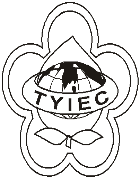          Taoyuan Importers & Exporters Chamber of Commerce桃園市桃園區春日路1235之2號3F           TEL:886-3-316-4346   886-3-325-3781   FAX:886-3-355-9651ie325@ms19.hinet.net     www.taoyuanproduct.org受 文 者: 各相關會員 發文日期：中華民國110年4月7日發文字號：桃貿豐字第110106號附    件：隨文主   旨：財團法人工業技術研究院辦理「110年度業者化粧品產品資訊檔案(PIF)製作教育訓練」，詳如說明，請查照。說   明：     ㄧ、依據桃園市政府衛生局110年4月1日桃衛藥字第11000026079號函辦理。     二、旨揭教育訓練課程係衛生福利部食品藥物管理署委託旨揭單位辦理。     三、該課程謹訂於110年5月5日(星期三)、110年5月6日(星期四)、110年5月11日(星期二)假集思台大會議中心柏拉圖廳；110年5月12日(星期三)假高雄國際會議中心3F303A、110年5月18日(星期二)假成大會館AB廳、110年5月19日(星期三)假集思台中新烏日會議中心瓦特廳舉辦，隨函檢附議程及報名資訊，請會員踴躍參與。     四、報名費用:免費     五、報名方法:110年4月19日上午10時起至「工研院產業學習網」報名，點選本課程頁面上方之「線上報名」按鈕，進行線上報名，場地座位額滿為止(每場次各100人)。     六、各場次報名網址及該活動注意事項請至衛生福利部食品藥物管理署網站「首頁>業務專區>化粧品>教育訓練資訊>110年度業者化粧品產品資訊檔案(PIF)製作教育訓練」下載(網址:https://www.fda.gov.tw/TC/site.aspx?sid=40&r=1108547433)     七、如有相關問題可致電范姜小姐電話:06-6939112或電子信箱:itri527081@itri.org.tw洽詢。     八、檢附旨掲教育訓練報名資訊1份。理事長  簡 文 豐